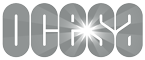 AVISO IMPORTANTESumándonos a los tres días de luto anunciados por el Gobierno Federal, todos los eventos promovidos por OCESA en la Ciudad de México los días miércoles 20, jueves 21 y viernes 22 de septiembre, serán pospuestos.Miércoles 20 de Septiembre*Shawn Mendes – Auditorio Nacional*Jarade de Palo – Teatro de la Ciudad “Esperanza Iris”Jueves 21 de Septiembre*Timbiriche – Auditorio Nacional*Jarabe de Palo – Teatro de la Ciudad “Esperanza Iris”*El Rey León – Teatro Telcel*Mentiras – Teatro México*La Estética del Crimen – Teatro Fernando Soler*Bajo Terapia – Teatro Santa Fe en Zéntrika*Circuito IndioViernes 22 de Septiembre*Timbiriche – Auditorio Nacional*Jarabe de Palo – Teatro de la Ciudad “Esperanza Iris”*Tenacious D – Pepsi Center WTC*Los Mirlos & Sonido Gallo Negro – Pabellón Cuervo*El Rey León – Teatro Telcel*Mentiras – Teatro México*La Estética del Crimen – Teatro Fernando Soler*Bajo Terapia – Teatro Santa Fe en Zéntrika*Circuito IndioToda la información sobre las nuevas fechas se dará a conocer a la brevedad.Nuestro corazón y el de los artistas están con México y con todos los afectados